Supplementary Material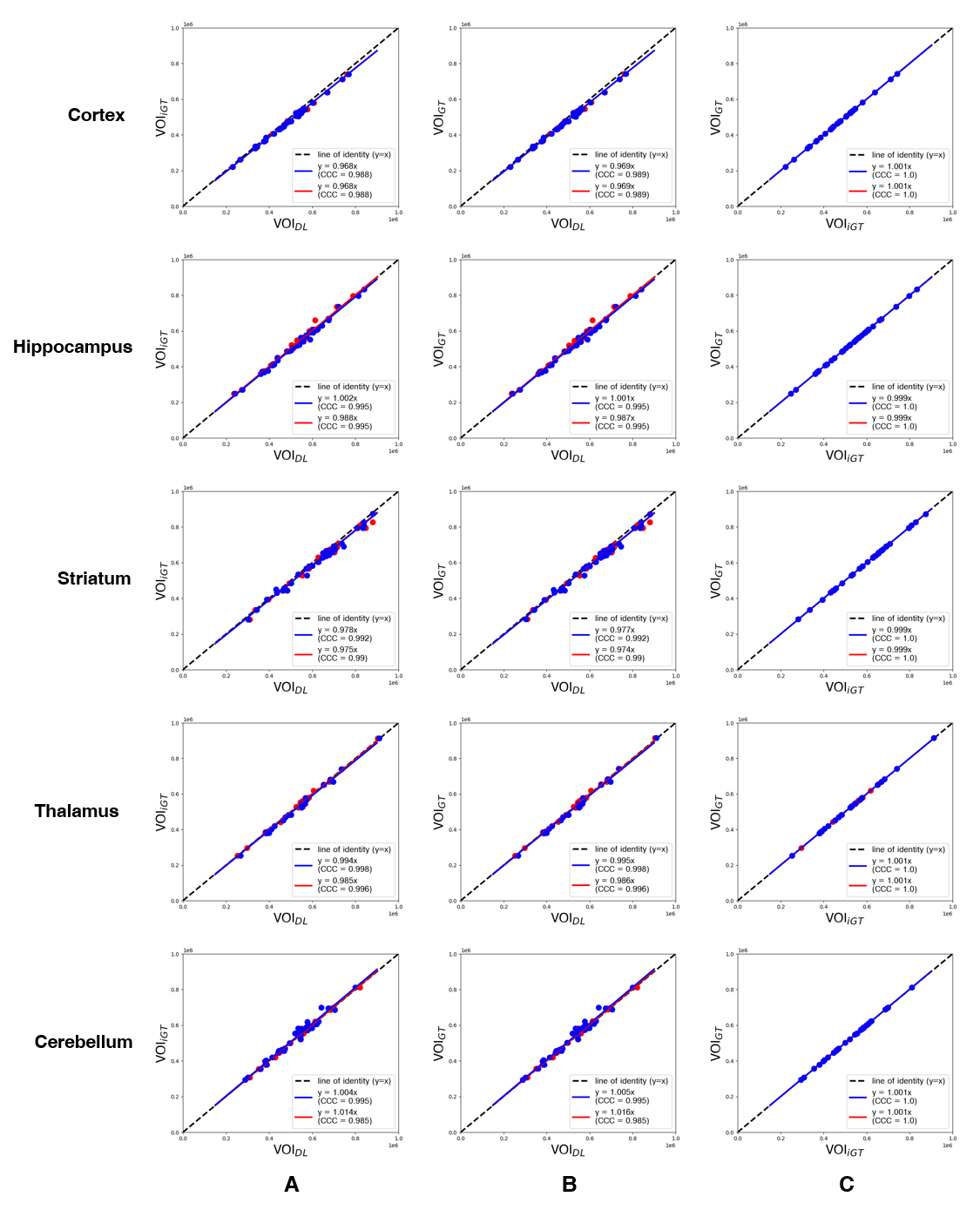 Supplementary Figure 1. Comparison of SUV quantification results between 3D U-Net architecture (blue lines and dots, six-fold crossvalidation with quasi using three consecutive slices) and 2D U-Net architecture (red lines and dots, six-fold crossvalidation).